采购需求    一、采购预算：983200元    二、项目名称：第30届杨凌农高会铜川展台布展搭建项目三、主要技术参数和要求（一）展会时间：2023年9月19日至23日    （二）展会地点：陕西省杨凌农业高新技术产业示范区B馆（三）大会主题：土壤健康与粮食安全（四）搭建面积：18米x16米     288平方米平面图如下：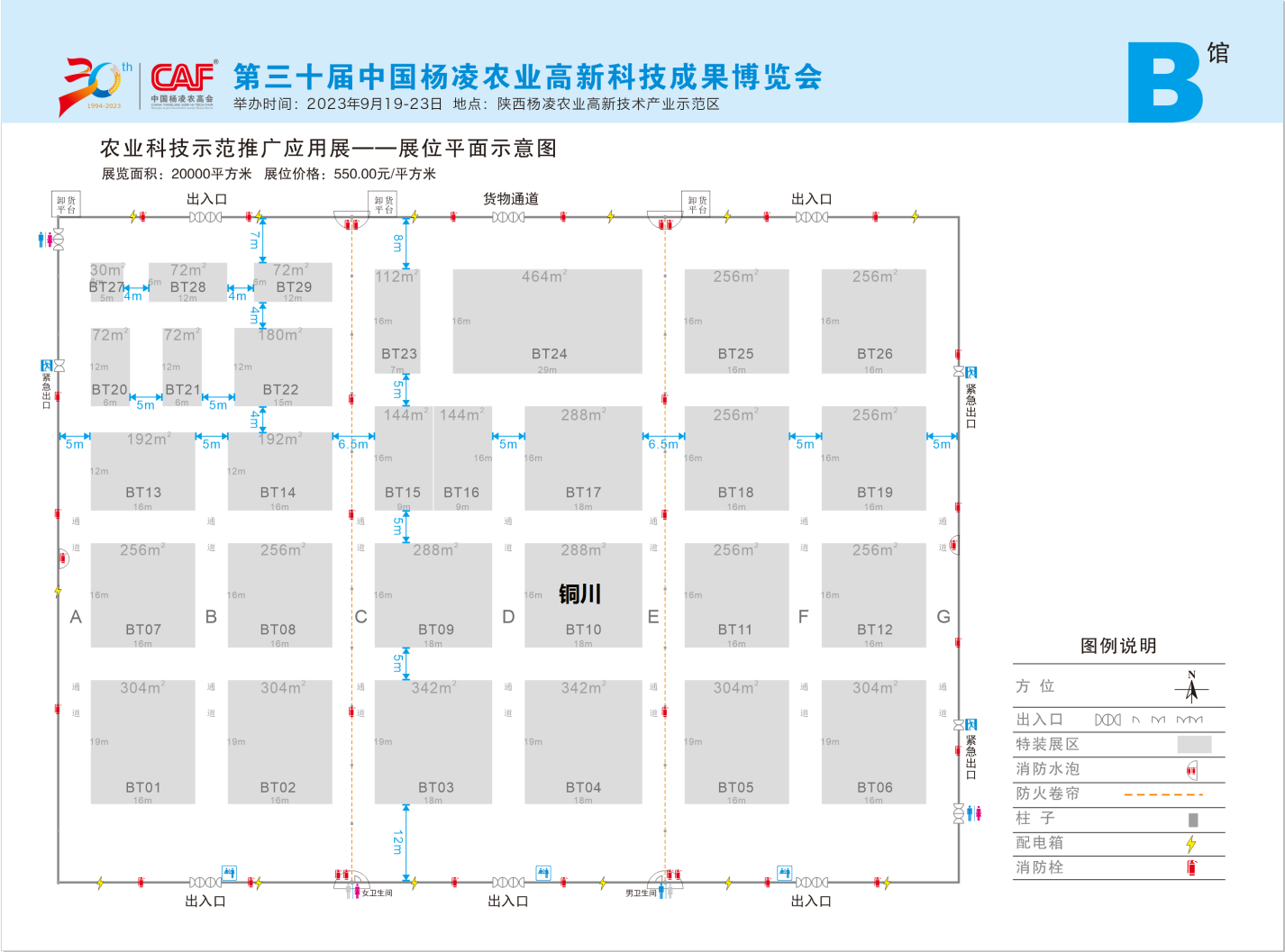 （五）搭建要求1、布展原则以“土壤健康与粮食安全”为主题，运用光电、多媒体、音效、以及现代新型展示方式等多种手段，创新设计展区，突出城市形象logo，多媒体、多角度展示现代产业新城、幸福美丽铜川新形象。科学划分展位，设置铜川特色农产品云上展厅，通过实物展示、视频宣传、互动交流等形式，开展线上线下推介，助力优质农产品走出去，搭乘“云快车”走进千家万户。布展设计及布展力求新颖、简洁、实用、富有现代气息。展区统一规划、统一设计制作，综合运用实物、模型、图片等方式进行特装布展。2、设计方案要求1）展台整体规划展馆以简洁明亮、科技现代元素，突出铜川现代农业特色元素等。布展材质优良，选用优质、环保材质。以市级优质特色产品展区、区县展示区、红色照金特色农产品展示区等展区规划展示。2）展台用图方案展台搭建设计方案不得侵犯他人版权，如有侵犯，成交单位承担全部责任。施工时严格按照成交展台设计方案执行。在响应文件中展示展台上所用图片，明确图片名称、位置、尺寸、材质。图片不得侵犯他人版权；如有侵犯，成交单位须承担全部责任。施工时严格按照成交展台用图方案执行。3、展台功能要求：展台结构合理、功能完备，包含展示区、体验区、洽谈区、产品推介等，配备声光电设备及互动多媒体、饮水机、电源、音响、绿植等配套设施。4、展会服务要求：1）按照组委会《参展商手册》要求对接报馆、布展及撤展事宜。支付场地租赁费、搭建、布展所需费用，按时撤展，确保施工安全。2）为我市参展单位提供与参展相关的服务，配合完成其他参展相关工作。5、展台材质要求布展材质优良。选用优质、环保材质。备注：严禁分包、转包展台设计搭建这一项主体、关键性工作，不接受联合体投标，一经发现虚假应标款项全部取消。     四、进度计划（一）特装报到、搭建及布展时间：会展开始前完成展台搭建和布展等工作。（二）展示时间：9月19日至23日，做好展区秩序维护工作。（三）撤展时间：9月23日至24日，完成撤展工作。五、工作及服务内容序号项目内容材质工艺单位数量1地  台成品多层板专业地台㎡2882地面饰面3mm厚地胶采购、铺设㎡2883地台收边2.0mm厚，12cm高银色拉丝不锈钢包边、安装m684地面辅料收边条、紧张螺母、保护膜项15顶部桁架搭建50truss架m1366绞盘钢立柱安装100x6000升降柱含电葫芦、1米法兰盘租赁、安装套167钢立柱包裹装饰基础1.2x3m,木质造型，乳胶漆饰面㎡1738钢立柱包裹装饰灯箱内打灯、绷软膜，成品木线条收边㎡789顶部外门头造型基础木质造型，乳胶漆饰面㎡20210顶部外门头造型发光体75mm铝型材成品线条灯，安装m9611顶部内圈发光圆环基础木质造型，乳胶漆饰面㎡8512顶部内圈发光圆环20cm宽亚克力异形灯盒定制㎡6613顶部祥云造型发光体钢构基础钢结构造型、木质打底㎡9314顶部祥云造型发光体造型3mm厚，5cm高铝型材定制加工㎡12415顶部祥云造型发光体LED灯条铺设、15cm厚亚克力吸塑灯壳定制加工㎡12416主入口大屏框架制作钢结构、18细木工板、奥松板、乳胶漆饰面㎡5217马灯装饰造型基础2.1x2.1x3.6m,钢结构骨架，木质造型，乳胶漆饰面㎡2618马灯装饰异形灯罩定制8mm透明异形亚克力定制加工套119马灯装饰灯芯定制套120大屏室内P3屏㎡2421音响音箱、功放、调音台、话筒、电脑等套122触摸屏42寸、落地触摸屏项123触摸屏内容制作界面设计、翻页链接、内容排版，30个页面页3024老区农产品展区制作木质造型，乳胶漆饰面、灯箱、层板嵌灯带㎡2425果树种植展区制作木质造型，乳胶漆饰面、灯箱㎡3626苹果造型制作2.3mx2.3mx2.6m玻璃钢材质塑形，烤漆饰面定制加工项127苹果造型底座展台制作2mx2mx0.6m钢结构、木质打底、烤漆饰面㎡1528铜麦麦田造型木质造型、乳胶漆、泡沫网格底座㎡1629麦穗采购成品定制采购、安装㎡1630仿耀州瓷大碗模型直径2.2m,高度1.2m,玻璃钢材质塑形，烤漆饰面定制加工项131大碗模型旋转底座展台制作1x1x0.8钢结构、木质打底、烤漆饰面㎡1132大碗模型旋转底座电机静音电机、五金卡件套133倒流壶造型制作1.3x1.3x1.7m，塑型、玻璃钢烤漆项134倒流壶水泵成品抽水水泵采购、水泵安装套135粮油展区造型5x5x1.9m,钢结构、木质打底、双饰板饰面、水池防水处理㎡2436区县展区造型基础2.4x2x2.8m钢结构基础造型，木质封板打底、乳胶漆、灯箱、灯带㎡17637区县展区造型饰面分色烤漆，底漆面漆各3遍㎡27738区县展区产品展台基础1.4x1.2x0.8m,内含9租独立展台，木质造型、烤漆饰面㎡9339区县展区产品展台饰面分色烤漆，底漆面漆各3遍㎡18740区县展区电子展板42寸等离子电视套641电子展板内容制作界面设计、内容排版，20个页面页12042主门头主标立体字4x1.2m钢构背架加工、10cm厚金属包边发光字定制加工、安装套443主门头标语立体字10x0.8m钢构背架加工、10cm厚金属包边发光字定制加工、安装套244展区标题立体字2cmpvc雕刻立体字套545美工辅料海绵胶、双面胶、3M喷胶、气钉、码钉等项146射  灯/套8047金卤灯/套4048电工电料/㎡28849配电箱/项450展桌/套1051小沙发U型白色沙发组1052饮水机含展会期间用水台153运  费材料、半成品运输费趟454撤展费用人工撤展、垃圾清理及运输项155特装管理费代缴、展馆收取㎡28856电费代缴、380V/40A,展馆收套457施工手续保险、施工证、车证项1注：包括但不限于以上工作及服务内容，供应商可根据布展设计方案情况据实增减。注：包括但不限于以上工作及服务内容，供应商可根据布展设计方案情况据实增减。注：包括但不限于以上工作及服务内容，供应商可根据布展设计方案情况据实增减。注：包括但不限于以上工作及服务内容，供应商可根据布展设计方案情况据实增减。注：包括但不限于以上工作及服务内容，供应商可根据布展设计方案情况据实增减。